I may not be your side….Celebrating your special day with you….But I want you to know that I’m thinking of you…& wishing you a wonderfulAnniversary!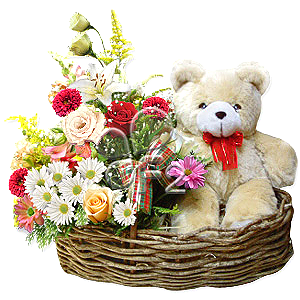 